СОВЕТ НАРОДНЫХ ДЕПУТАТОВ ИСТОБИНСКОГО СЕЛЬСКОГО ПОСЕЛЕНИЯ РЕПЬЕВСКОГО МУНИЦИПАЛЬНОГО РАЙОНА ВОРОНЕЖСКОЙ ОБЛАСТИ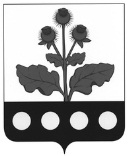 РЕШЕНИЕ«28» мая 2014 г. № 141с. ИстобноеВ соответствии с Федеральным законом РФ от 06.10.2003года № 131-ФЗ «Об общих принципах организации местного самоуправления в Российской Федерации», Постановлением Правительства РФ от 26.02.2010 года № 96 «Об антикоррупционной экспертизе нормативных правовых актов и проектов нормативных правовых актов», рассмотрев экспертное заключение правового управления правительства Воронежской области от 25.03. 2014 № 19-62/1402807П, Совет народных депутатов Истобинского сельского поселения Репьевского муниципального района Воронежской области решил:1. В решение Совета народных депутатов Истобинского сельского поселения от 05.12.2013 года № 127 «Об утверждении Положения о порядке привлечения граждан к выполнению на добровольной основе социально значимых работ для Истобинского сельского поселения Репьевского муниципального района Воронежской области» (далее – Положение) внести следующие изменения:1.1. В подпункте 5 пункта 1.3. раздела 1 Положения после слов «отдыха жителей» дополнить словом «поселения»;1.2. В абзаце первом пункта 3.1. раздела 3 Положения слова «принимается главой» заменить словами «принимается администрацией», после слов «оформляется постановлением» дополнить словом «администрации»;1.3. В пункте 3.2. раздела 3 Положения после слова «администрация» дополнить словом «глава»;1.4. Пункт 3.11. раздела 3 Положения исключить.2. Настоящее решение подлежит официальному обнародованию.УТВЕРЖДАЮ:Глава Истобинского сельского поселенияРепьевского муниципального районаВоронежской области_________________В.И. Аристова28 мая  2014 годаАКТобнародования решения Совета народных депутатов Истобинского сельского поселения Репьевского муниципального района Воронежской области от 28.05.2014 года № 141 «О внесении изменений в решение Совета народных депутатов Истобинского сельского поселения от 05.12.2013 года № 127»Комиссия в составе:1. Аристова Валентина Ивановна, глава Истобинского сельского поселения.2. Луговая Наталья Петровна, заместитель главы администрации Истобинского сельского поселения.3. Золотухина Валентина Васильевна, депутат Совета народных депутатов Истобинского сельского поселения.4. Коршикова Оксана Александровна, старший инспектор администрации Истобинского сельского поселения.5. Маслова Наталья Николаевна, депутат Совета народных депутатов Истобинского сельского поселения.обнародовала решение Совета народных депутатов Истобинского сельского поселения Репьевского муниципального района Воронежской области от 28.05.2014 года № 141 «О внесении изменений в решение Совета народных депутатов Истобинского сельского поселения от 05.12.2013 года № 127» путём вывешивания для всеобщего ознакомления:1) в здании администрации Истобинского сельского поселения – адрес: 396384 Воронежская обл., Репьевский район, с. Истобное, ул. Терешковой, д.36;2) в здании отделения почтовой связи Истобное ОСП Острогожского почтамта УФПС Воронежской области - филиала ФГУП «Почта России» - адрес: 396389 Воронежская обл., Репьевский район, с. Истобное, ул. Болдырева, д. 63;3) в здании магазинов Репьевского РайПО – адрес: 396384 Воронежская обл., Репьевский район, с. Истобное, ул. Терешковой, д. 47, ул. Болдырева, д. 32;4) в административном здании ООО «Истобное» - адрес: 396384 Воронежская обл., Репьевский район, с. Истобное, ул. Репьевская, д.4;5) в здании  МКОУ «Истобинская СОШ» - адрес: 396384 Воронежская обл., Репьевский район, с. Истобное, ул. Терешковой, д.34;Решение Совета народных депутатов Истобинского сельского поселения Репьевского муниципального района Воронежской области от 28.05.2014 года № 141 «О внесении изменений в решение Совета народных депутатов Истобинского сельского поселения от 05.12.2013 года № 127» доведено до сведения в трудовых коллективах.Настоящий акт составлен в одном экземпляре и хранится с первым экземпляром обнародованного правового акта.Подписи:1. Аристова В.И. ____________2. Луговая Н.П. _____________3. Золотухина В.В. ___________4. Коршикова О.А.___________ 5. Маслова Н.Н. _____________О внесении изменений в решение Совета народных депутатов Истобинского сельского поселения от 05.12.2013 года №127Глава сельского поселенияВ.И. Аристова